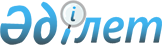 Қазақстан Республикасы Ауыл шаруашылығы министрлігінің кейбір бұйрықтарына өзгерістер енгізу туралыҚазақстан Республикасы Премьер-Министрінің орынбасары – Қазақстан Республикасы Ауыл шаруашылығы министрінің 2018 жылғы 12 шілдедегі № 297 бұйрығы. Қазақстан Республикасының Әділет министрлігінде 2018 жылғы 15 тамызда № 17291 болып тіркелді.
      БҰЙЫРАМЫН:
      1. Қоса беріліп отырған Қазақстан Республикасы Ауыл шаруашылығы министрлігінің өзгерістер енгізілетін кейбір бұйрықтарының тізбесі бекітілсін.
      2. Қазақстан Республикасы Ауыл шаруашылығы министрлігінің Өсімдік шаруашылығы өнімдерін өндіру және қайта өңдеу департаменті заңнамада белгіленген тәртіппен:
      1) осы бұйрықтың Қазақстан Республикасы Әділет министрлігінде мемлекеттік тіркелуін;
      2) осы бұйрық мемлекеттік тіркелген күннен бастап күнтізбелік он күн ішінде оның қағаз және электрондық түрдегі қазақ және орыс тілдеріндегі көшірмесінің ресми жариялау және Қазақстан Республикасы Нормативтік құқықтық актілерінің эталондық бақылау банкіне енгізу үшін "Республикалық құқықтық ақпарат орталығы" шаруашылық жүргізу құқығындағы республикалық мемлекеттік кәсіпорнына жолдануын;
      3) осы бұйрық мемлекеттік тіркелген күннен бастап күнтізбелік он күн ішінде оның көшірмесінің мерзімді баспа басылымдарына ресми жариялауға жіберілуін;
      4) осы бұйрықтың Қазақстан Республикасы Ауыл шаруашылығы министрлігінің интернет-ресурсында орналастырылуын;
      5) осы бұйрық мемлекеттік тіркелгеннен кейін он жұмыс күні ішінде Қазақстан Республикасы Ауыл шаруашылығы министрлігінің Заң қызметі департаментіне осы тармақтың 1), 2), 3) және 4) тармақшаларында көзделген іс-шаралардың орындалуы туралы мәліметтердің ұсынылуын қамтамасыз етсін.
      3. Осы бұйрықтың орындалуын бақылау жетекшілік ететін Қазақстан Республикасының Ауыл шаруашылығы вице-министріне жүктелсін.
      4. Осы бұйрық алғашқы ресми жарияланған күнінен кейін күнтізбелік он күн өткен соң қолданысқа енгізіледі.
      "КЕЛІСІЛДІ"
      Қазақстан Республикасының 
      Ақпарат және коммуникациялар министрі
      _______________________ Д. Абаев
      2018 жылғы "25" шілде
      "КЕЛІСІЛДІ"
      Қазақстан Республикасының
      Инвестициялар және даму министрі
      _________________ Ж. Қасымбек
      2018 жылғы "19" шілде
      "КЕЛІСІЛДІ"
      Қазақстан Республикасының 
      Қаржы министрі
      ____________________ Б. Сұлтанов
      2018 жылғы "13" шілде
      "КЕЛІСІЛДІ"
      Қазақстан Республикасының 
      Ұлттық экономика министрі
      _________________ Т. Сүлейменов
      2018 жылғы " " ______________
      "КЕЛІСІЛДІ"
      Қазақстан Республикасының
      Ұлттық экономика министрінің
      Міндетін атқарушы
      _________________ Р. Дәленов
      2018 жылғы "27" шілде Қазақстан Республикасы Ауыл шаруашылығы министрлігінің өзгерістер енгізілетін кейбір бұйрықтарының тізбесі
      1. Күші жойылды – ҚР Ауыл шаруашылығы министрінің 25.05.2020 № 181 (алғашқы ресми жарияланған күнінен кейін күнтізбелік он күн өткен соң қолданысқа енгізіледі) бұйрығымен.

      2. Күші жойылды – ҚР Ауыл шаруашылығы министрінің 25.05.2020 № 181 (алғашқы ресми жарияланған күнінен кейін күнтізбелік он күн өткен соң қолданысқа енгізіледі) бұйрығымен.
      3. "Астықтың сандық-сапалық есебiн жүргiзу қағидаларын бекiту туралы" Қазақстан Республикасы Ауыл шаруашылығы министрінің 2015 жылғы 19 маусымдағы № 4-1/546 бұйрығында (Нормативтік құқықтық актілерді мемлекеттік тіркеу тізілімінде № 11804 болып тіркелген, 2015 жылғы 31 шілдеде "Әділет" ақпараттық-құқықтық жүйесінде жарияланған):
      көрсетілген бұйрықпен бекітілген Астықтың сандық-сапалық есебін жүргізу қағидаларында:
      8-тармақ мынадай редакцияда жазылсын:
      "8. Астық темiр жол көлiгiмен келiп түскен кезде вагонның бүтiндiгi, саңылаусыздығы және пломбасының болуы тексеріледi.
      Темiр жол көлiгiмен келiп түскен астық темiр жол жүкқұжатымен және сапасы туралы құжатпен (астықты талдау карточкасымен және астық иесінің қалауы бойынша астық сапасы паспортымен) бірге жүреді. Егер жолда жүк жете тексерілсе, онда Қазақстан Республикасы Инвестициялар және даму министрінің 2015 жылғы 30 сәуірдегі № 545 бұйрығымен (Нормативтік құқықтық актілерді мемлекеттік тіркеу тізілімінде 13174 болып тіркелген) бекітілген Жолаушыларды, багажды, жүктерді, жүк-багажды және почта жөнелтілімдерін тасымалдау қағидаларына сәйкес астық вагонды, контейнерді ашу актісімен де бірге жүреді. Темiр жол жүкқұжаты және сапасы туралы құжат әрбiр вагонға жазылады. Өлшеу нәтижелерi осы Қағидаларға 3-қосымшаға сәйкес нысан бойынша вагон таразыларында жүктер өлшеудi тiркеу журналына енгiзiледi.".
      Ескерту. Күші жойылды – ҚР Ауыл шаруашылығы министрінің 25.05.2020 № 181 (алғашқы ресми жарияланған күнінен кейін күнтізбелік он күн өткен соң қолданысқа енгізіледі) бұйрығымен.
      Ескерту. Күші жойылды – ҚР Ауыл шаруашылығы министрінің 25.05.2020 № 181 (алғашқы ресми жарияланған күнінен кейін күнтізбелік он күн өткен соң қолданысқа енгізіледі) бұйрығымен.
					© 2012. Қазақстан Республикасы Әділет министрлігінің «Қазақстан Республикасының Заңнама және құқықтық ақпарат институты» ШЖҚ РМК
				
      Қазақстан Республикасы
Премьер-Министрінің
орынбасары-
Қазақстан Республикасының
Ауыл шаруашылығы министрі 

Ө. Шөкеев
Қазақстан Республикасы
Премьер-Министрінің
орынбасары –
Қазақстан Республикасы
Ауыл шаруашылығы
министрінің
2018 жылғы 12 шілдедегі
№ 297 бұйрығымен бекітілгенҚазақстан Республикасы
Ауыл шаруашылығы
министрлігінің өзгерістер
енгізілетін кейбір
бұйрықтарының тізбесіне
1-қосымшаҚазақстан Республикасы
Ауыл шаруашылығы
министрлігінің өзгерістер
енгізілетін кейбір
бұйрықтарының тізбесіне
2-қосымша